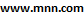 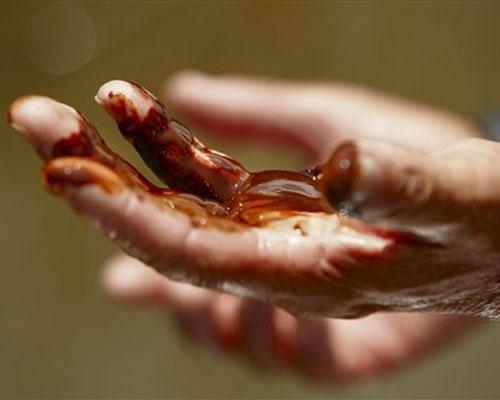 The planet in our hands…Motto: Let us fix what we have broken…The Environmental Science/Volunteering ClubFounders: Diego Munoz (12), Murali Subramanian (11)Sponsor: Mr. David McLoda (Environmental Science, Pre-AP Biology, and PSAT Prep teacher at SEM)Meeting Times: Thursday after school (4:15-5:15 pm).Venue: Room 226Purpose: Applying our knowledge of science in order to help our environment.What we will be doing: We intend to volunteer at organizations in the Dallas area. We have two locations we will be volunteering at: Texas Discovery Gardens and the White Rock Lake. 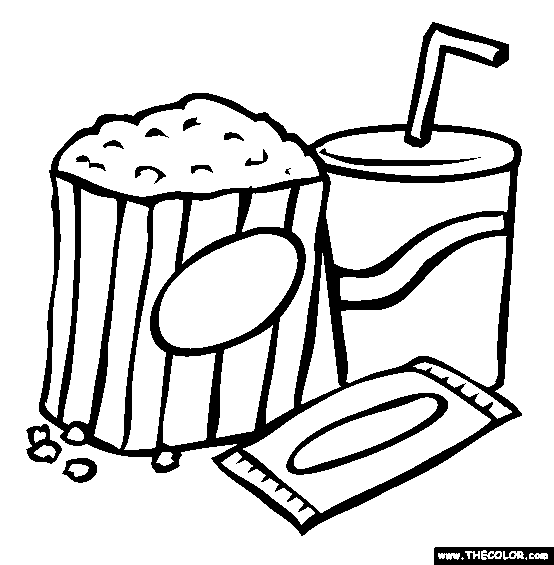 Refreshments will be served…You will gain community service hours through this club!!! Don’t MISS IT!!! 